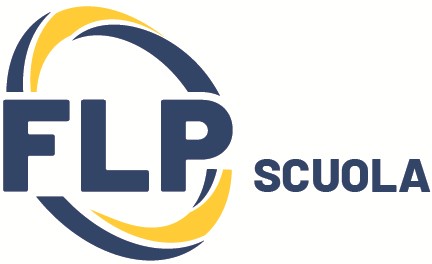  Segreteria Provinciale Via Nicola delli Carri, 15 – 71100 Foggia          email:info@flpscuolafoggia.it  telefono: 0881 375150DOMANDA DI PRE-ADESIONE  AL CORSO DI PREPARAZIONE CONCORSO DIRIGENTI SCOLASTICI 2022Il/la Sottoscritto/aDATI ANAGRAFICICOGNOME	NOME 	NAT_ A	IL	/	/ 	  PROVINCIA	DATI DI RESIDENZAVIA				N.			 COMUNE		Prov.	C.A.P.			 TEL.FIS	MOBILE 				E-MAIL	@ 	IN SERVIZIO PRESSO: ……………………………………………………………………………………………………………….QUALE DOCENTE: SCUOLA INFANZIA: SCUOLA PRIMARIA  SCUOLA SEC.1^ GRAD. SCUOLA SEC. 2^GRAD. ISCRITTO FLP SCUOLA FOGGIA              SI                       NO COMUNICADi essere interessata/o alla partecipazione al corso di preparazione al CONCORSO per Dirigenti Scolastici 2022.Ai sensi e per gli effetti degli artt 13 e 23 del D.L.vo 196/2003, con la sottoscrizione del presente modulo, si autorizza al trattamenti dei dati personale secondo le modalità e nei limiti delle finalità di cui alla procedura sopra indicataFirma…………………………………………………………….Data, …………………………………..